口腔科医院感染标准操作规程（一）布局流程1、口腔诊疗器械的清洁、消毒在单独的清洗消毒室内进行，室内通风良好，设有玻璃屏障，路线及物流由污染区→清洗区→消毒区→无菌物品储存区，不得逆行。2、诊疗区域和诊疗器械清洗、消毒区域应当分开，能够满足诊疗工作和口腔诊疗器械清洗、消毒工作的基本要求。3、每日对相关区域进行清洁、消毒；每日定时通风；每周一次彻底清洁、消毒，环境一旦受污染及时处理。（二）工作人员管理1、掌握口腔诊疗器械消毒及个人防护等知识，并遵循标准预防的原则。2、医务人员进行口腔诊疗操作时，应着工作服、戴口罩、帽子、手套、护目镜等，每次操作前及操作后应当严格手卫生。3、对口腔诊疗器械进行清洗、消毒或灭菌的工作人员，在操作过程中应做好个人防护工作。4、医务人员戴手套操作时，每治疗一个病人应当更换一副手套并洗手或进行手消毒。（三）器械管理1、严格执行卫生部《医疗机构口腔科诊疗器械消毒技术操作规范》。2、进入病人口腔内的所有诊疗器械，必须达到“一人一用一消毒或灭菌”的要求。3、凡接触病人伤口、血液、破损粘膜或者进入人体无菌组织的各类口腔诊疗器械，包括牙科手机、车针根管治疗器械、拔牙器械、牙周治疗器械、敷料等，使用前必须达到灭菌。4、接触病人完整粘膜、皮肤的口腔诊疗器械，包括口镜、探针、牙科镊子等口腔检查器械、各类用于辅助治疗的物理测量仪器、印模托盘、漱口杯等，使用前必须达到消毒。5、根据采用的消毒与灭菌的不同方式对口腔诊疗器械进行包装，并在包装外注明消毒或灭菌日期、有效期。6、牙科手机和耐热、需要灭菌的口腔诊疗器械，首选压力蒸汽灭菌的方法进行灭菌，或采用环氧乙烷、等离子体灭菌方法进行灭菌。对不耐热、能够充分暴露在消毒液中的器械可以选用化学方法进行浸泡消毒或灭菌，使用前应当用无菌水将残留的消毒液冲洗干净。7、口腔诊疗器械使用后，应当及时用流动水彻底清洗后加酶洗液清洗，再用流动水冲洗干净，对结构复杂、缝隙多的器械，应当采用超声清洗。清洗后的器械应当擦干或者采用机械设备烘干。（四）质量监控1、压力蒸汽灭菌器的工艺、化学、生物监测应符合《清洗消毒及灭菌效果监测标准》要求。2、定期对压力蒸汽灭菌器、使用中消毒剂、诊疗器械、环境物体表面、手进行消毒效果监测。3、在诊疗过程中产生的医疗废物应装入黄色塑料袋内，及时封闭运送。4、各项监测应有原始资料和详细记录。口腔诊疗器械清洗消毒的方法、步骤及要点：1、一般器械⑴、流动水冲洗⑵、浸泡：用含氯消毒液；⑶、清洗：加酶、漂洗⑷、干燥：擦干器械⑸、养护：专用油纱擦拭器械⑹、装袋，注明灭菌时间、有效期⑺、灭菌：压力蒸汽灭菌132℃20分钟并记录⑻、储存登记：灭菌后的器械存放在无菌柜内并记录2、手机清洗消毒⑴、初消：75%乙醇擦拭⑵、超声波清洗：内加机用酶清洗剂⑶、手机注油保养⑷、擦干装袋，注明灭菌时间及有效期⑸、灭菌：脉动预真空压力蒸汽灭菌121℃20分钟⑹、手机灭菌后放无菌柜内并登记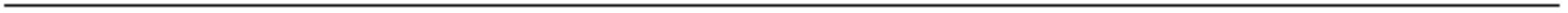 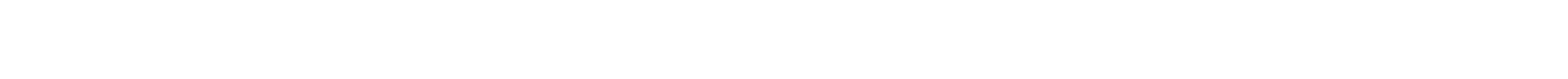 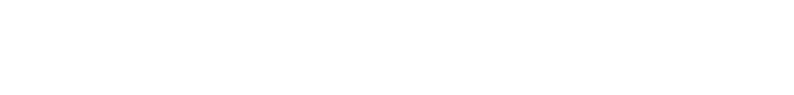 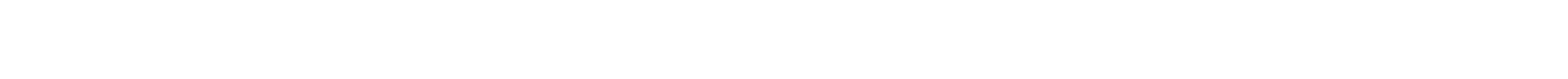 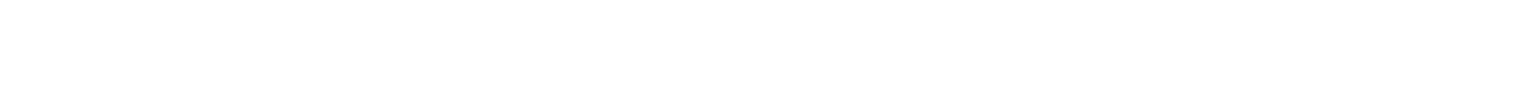 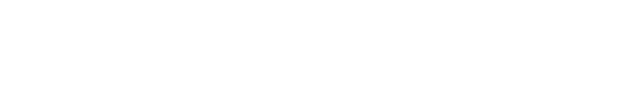 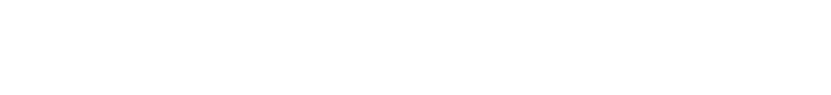 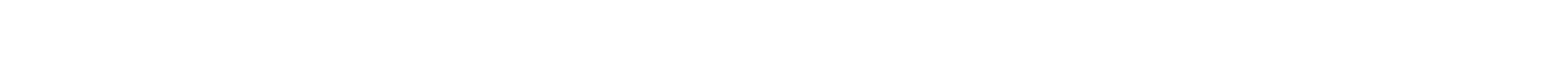 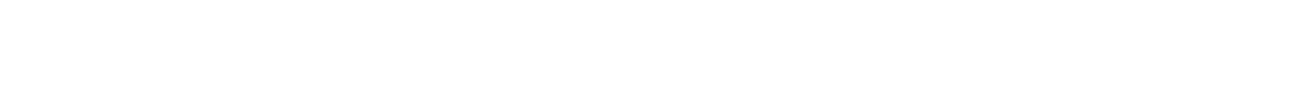 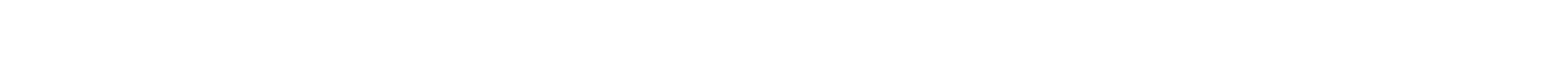 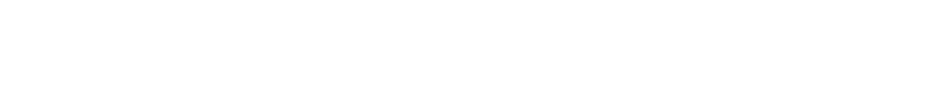 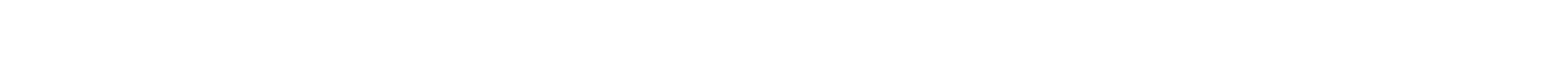 